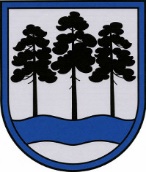 OGRES  NOVADA  PAŠVALDĪBAReģ.Nr.90000024455, Brīvības iela 33, Ogre, Ogres nov., LV-5001tālrunis 65071160, e-pasts: ogredome@ogresnovads.lv, www.ogresnovads.lv PAŠVALDĪBAS DOMES ĀRKĀRTAS SĒDES PROTOKOLA IZRAKSTS4.Par Ogres novada pašvaldības sadarbību ar Zbaražas pilsētu (Ukraina) tirdzniecības, ekonomiskās, izglītības, sporta un kultūras jomāsOgres novada pašvaldībai un Zbaražas (Збараж) pilsētai ir abpusēja ieinteresētība tirdzniecības, ekonomiskās, izglītības, sporta un kultūras sadarbības nodibināšanā un attīstīšanā, pamatojoties uz vienlīdzības un abpusēja izdevīguma principiem.Pašvaldību likuma 5. panta pirmā daļa paredz, ka pašvaldība savas administratīvās teritorijas iedzīvotāju interesēs var brīvprātīgi īstenot iniciatīvas ikvienā jautājumā, ja tās nav citu institūciju kompetencē un šādu darbību neierobežo citi likumi. Saskaņā ar Pašvaldību likuma 78. panta trešo daļu,  pašvaldības un pašvaldību biedrības var sadarboties ar citu valstu pašvaldībām, to apvienībām un citām ārvalstu institūcijām, ja šāda sadarbība nav pretrunā ar normatīvajiem aktiem, starptautiskajām saistībām un atbilst vienotai valsts ārpolitikai.Pamatojoties uz Pašvaldību likuma 5. panta pirmo daļu un 78. panta trešo daļu, balsojot: ar 18 balsīm "Par" (Andris Krauja, Artūrs Mangulis, Atvars Lakstīgala, Dace Kļaviņa, Dace Māliņa, Dace Veiliņa, Daiga Brante, Dzirkstīte Žindiga, Egils Helmanis, Gints Sīviņš, Ilmārs Zemnieks, Jānis Iklāvs, Jānis Kaijaks, Jānis Siliņš, Kaspars Bramanis, Pāvels Kotāns, Raivis Ūzuls, Valentīns Špēlis), "Pret" – nav, "Atturas" – nav, Ogres novada pašvaldības dome NOLEMJ:Apstiprināt sadarbības līgumu starp Ogres novada pašvaldību (Latvijas Republika) un Zbaražas pilsētu (Ukraina) par abpusējo ieinteresētību tirdzniecības, ekonomiskās, izglītības, sporta un kultūras sadarbības nodibināšanā un attīstīšanā, pamatojoties uz vienlīdzības un abpusēja izdevīguma principiem uz pieciem gadiem (pielikumā). Uzdot Ogres novada pašvaldības Centrālās administrācijas Juridiskajai nodaļai pēc šī lēmuma pirmajā punktā minētā līguma noslēgšanas informēt Ārlietu ministriju.Kontroli par lēmuma izpildi uzdot Ogre novada pašvaldības domes priekšsēdētājam. (Sēdes vadītāja,domes priekšsēdētāja E. Helmaņa paraksts)Ogrē, Brīvības ielā 33Nr.142023. gada  16. augustā